 		                Dells Waterpark Classic– January 14- 16, 2017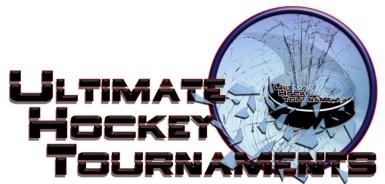                                                           Mite B Division		    Tournament FormatThere are 2 Divisions, Green and Gold. Each team plays 3 preliminary round games. At that conclusion, 1st and 2nd place teams in the Green Division will play for the Green Championship and 1st and 2nd place teams in the Gold Division will play for the Gold Championship. The 3rd place teams in the each Division will play in a consolation game. Standings		Game Results	TeamPoints Gm1Points Gm2Points Gm3Total PointsTiebreakersBlue Div.- Evanston Wildkits 22204Blue Div.- West Dundee Jr. Leafs 30000Blue Div.- Winfield Jr. Warriors 31023         Grey Div- Chicago Spitfires 31203         Grey Div- Chiefs White Hockey  2024         Grey Div.- Jr. Jaguars 30224Sat  1:00  1:00PmPmReedsburg ArenaReedsburg ArenaWarriorsWarriors2vs.vs.vs.SpitfiresSpitfiresSpitfires2Sat12:0012:00PmPmDells Poppy RinkDells Poppy RinkLeafsLeafs0vs.vs.vs.EvanstonEvanstonEvanston3Sat12:4512:45PmPmSauk Prairie RinkSauk Prairie RinkChiefs WhiteChiefs White4vs.vs.vs.JaguarsJaguarsJaguars0Sun  8:00  8:00AmAmSauk Prairie RinkSauk Prairie RinkEvanstonEvanston5vs.vs.vs.WarriorsWarriorsWarriors4Sun10:3510:35AmAmReedsburg ArenaReedsburg ArenaSpitfiresSpitfires4vs.vs.vs.Chiefs WhiteChiefs WhiteChiefs White3Sun11:5011:50AmAmReedsburg ArenaReedsburg ArenaLeafsLeafs1vs.vs.vs.JaguarsJaguarsJaguars4Mon  8:00  8:00AmAmBaraboo Pierce RinkBaraboo Pierce RinkChiefs WhiteChiefs White5vs.vs.vs.EvanstonEvanstonEvanston3Mon  9:10  9:10AmAmBaraboo Pierce RinkBaraboo Pierce RinkWarriorsWarriors7vs.vs.vs.LeafsLeafsLeafs1Mon  9:20  9:20AmAmDells Poppy RinkDells Poppy RinkSpitfires Spitfires 1vs.vs.vs.JaguarsJaguarsJaguars2HOMEHOMEHOMEAWAYAWAYAWAYAWAYMondayMonday   1:10   1:10PmPmDells Poppy Rink3rd Place Blue-LeafsLeafsLeafs3rd Place Grey-3rd Place Grey-3rd Place Grey-Spitfires                                       ConsolationSpitfires                                       ConsolationSpitfires                                       ConsolationMonday     Monday     2:202:20PmPmDells Poppy Rink1st Place Blue-EvanstonEvanstonEvanston2nd Place Blue-2nd Place Blue-2nd Place Blue-Warriors                     Green ChampionshipWarriors                     Green ChampionshipWarriors                     Green ChampionshipMondayMonday   3:40   3:40PmPmDells Poppy Rink1st Place Grey-ChiefsChiefsChiefs2nd Place Grey-2nd Place Grey-2nd Place Grey- Jaguars                        Gold Championship Jaguars                        Gold Championship Jaguars                        Gold Championship